		ISTITUTO COMPRENSIVO STATALE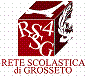 MONTE ARGENTARIO-GIGLIOP. LE SANT’ANDREA N. 25/26 - 58019  MONTE ARGENTARIO (GR)C.F.: 82004650535 – Cod. Min. gric82500nTEL.0564/812590 - FAX.0564/813582e-mail: gric82500n@istruzione.it  e-mail cert: gric82500n@pec.istruzione.itSito Web: www.scuolargentariogiglio.edu.itCodice Univoco Ufficio (per fatturazione elettronica): UFY70Rhttps://annotazioni.anticorruzione.it/DATI DELLA RICERCA
Ricerca eseguita da Tantulli Rosa
per conto di ISTITUTO COMPRENSIVO STATALE MONTE ARGENTARIO - GIGLIO
Codici fiscali oggetto della ricerca 00799960158
Data ricerca 26/11/2021

Non sono state individuate annotazioni per i codici fiscali specificati